Zünftige Richtsprüche für Bauwerke aller ArtMit über 230 Sprüchen und RammliedernBruderverlag Albert Bruder GmbH & Co. KGKundenservice: 65341 EltvilleTelefon: 06123 9238-273		                                        Telefax: 06123 9238-244bruderverlag@vuservice.de				www.baufachmedien.deWir haben es geschafft: Das Werk, es ist vollbracht!
Der Richtkranz ziert des Daches Kron`, das Richtfest ist für uns der Lohn. Dem Bauherrn unsern Dank mit diesem Richtgesang! 
(Richtgesang, Hamburger Bauzentrum) Wenn auch heute Bauwerke in viel kürzerer Frist erstellt werden als früher, so hat der erste Bauabschnitt, die Errichtung des Rohbaus, doch immer noch seine besondere Bedeutung. Nach wie vor setzen die Zimmerleute den Richtbaum, Richtkranz oder Maien auf den Rohbau.
Zu diesem Anlass bietet „Zünftige Richtsprüche für Bauwerke aller Art“ dem Zimmermeister mit über 230 Sprüchen eine einzigartige Sammlung von Reimen für ein gelungenes, ausgelassenes Richtfest. Manche lassen sich direkt übernehmen, andere brauchen nur noch kleine Änderungen oder Zusätze, die den lokalen oder persönlichen Besonderheiten angepasst sind. Das Buch enthält neben vielen Richtsprüchen weitere Sprüche zu Feierlichkeiten auf der Baustelle, wie etwa zur Grundsteinlegung oder zur Schlusssteinsetzung. Einige Rammlieder runden die Sammlung ab.Das neue Buchformat und der reduzierte Umfang der 15. Auflage machen das Werk handlicher und übersichtlicher. Dennoch behält es seine inhaltliche Vielfallt und bietet neben zahlreichen historischen Sprüchen auch Reime beispielsweise für moderne Niedrigenergie- und Passivhäuser. Selbst für Türme und Brücken aus Holz hält das Buch passende Richtsprüche bereit.1.814 Zeichen / März 2017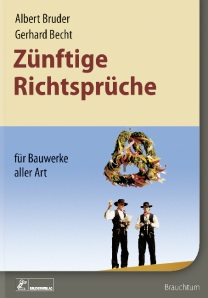 Hrsg.: Albert Bruder und Gerhard Becht.15. Auflage 2017. Format 16,8  x 24 cm. Kartoniert. 330 Seiten.EURO 29,–ISBN 978-3-87104-235-5